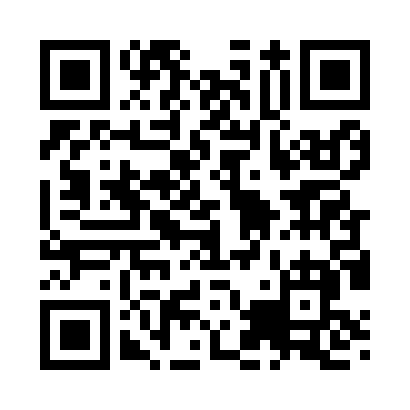 Prayer times for Lathams Corners, New York, USAMon 1 Jul 2024 - Wed 31 Jul 2024High Latitude Method: Angle Based RulePrayer Calculation Method: Islamic Society of North AmericaAsar Calculation Method: ShafiPrayer times provided by https://www.salahtimes.comDateDayFajrSunriseDhuhrAsrMaghribIsha1Mon3:445:291:065:098:4310:272Tue3:455:291:065:098:4210:273Wed3:455:301:065:098:4210:264Thu3:465:301:065:098:4210:265Fri3:475:311:065:108:4210:256Sat3:485:321:075:108:4110:247Sun3:495:321:075:108:4110:248Mon3:505:331:075:108:4010:239Tue3:515:341:075:108:4010:2210Wed3:525:341:075:108:4010:2111Thu3:535:351:075:108:3910:2012Fri3:555:361:075:108:3810:2013Sat3:565:371:075:098:3810:1914Sun3:575:381:085:098:3710:1815Mon3:585:381:085:098:3710:1616Tue3:595:391:085:098:3610:1517Wed4:015:401:085:098:3510:1418Thu4:025:411:085:098:3410:1319Fri4:035:421:085:098:3410:1220Sat4:055:431:085:098:3310:1121Sun4:065:441:085:088:3210:0922Mon4:075:451:085:088:3110:0823Tue4:095:461:085:088:3010:0724Wed4:105:471:085:088:2910:0525Thu4:125:481:085:078:2810:0426Fri4:135:481:085:078:2710:0227Sat4:155:491:085:078:2610:0128Sun4:165:501:085:068:259:5929Mon4:175:511:085:068:249:5830Tue4:195:521:085:068:239:5631Wed4:205:531:085:058:229:55